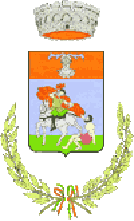 Comune di BESSUDEProvincia di SassariVia Roma, 38 - 07040 Bessude (SS)Area Culturale e Socio-AssistenzialeServizio Sociale -  Pubblica Istruzione e altri serviziDomanda di iscrizione ai Servizi ScolasticiMENSA e/o TRASPORTO A.S. 2021/2022Il/La sottoscritt__ ________________________________________________ nat__ a _________________________il___/___/________ C.F. _______________________________ residente a__________________________________Via/P.zza___________________________________________________Tel._________________________________ e_Mail:____________________________________________________In qualità di: GENITORE/TUTORE dell’ ALUNNO/A(Cognome e nome studente) ___________________________________________nat__ a ______________________il___/___/______ C.F.___________________________________ residente a ________________________________Via/Piazza ____________________________________________________ Iscritto alla classe __________________della scuola ______________________________________________ di ___________________________________CHIEDEDi ammettere il proprio figlio al servizio: (    ) MENSA e/o (    ) TRASPORTODICHIARA Di provvedere a presentare comunicazione scritta nello specifico stampato predisposto dall’Ufficio Servizio Sociale/Pubblica Istruzione, in riferimento al servizio di trasporto, in caso di interruzione temporanea e\o definitiva; (Di allegare) ovvero  (Di non allegare)  copia della Certificazione (NUOVO ISEE 2021) per il servizio mensa;*(Barrare l’apposita casella)NOTA BENE:Nel caso in cui si scelga di non allegare certificazione ISEE in corso di validità, automaticamente si applicherà la quota massima prevista per il servizio mensa.Dichiara di essere informato, ai sensi e per gli effetti del Decreto Legislativo n.196/2003 (Codice in materia di protezione dei dati personali) e del Regolamento UE 216/679, che i dati personali raccolti saranno trattati, anche con strumenti informatici, esclusivamente nell’ambito del procedimento per il quale la presente viene resa.Bessude lì, ___/___/_______                                                                                                                                     IL/LA DICHIARANTE_________________________________Si allega documento riconoscimento in corso di validità del dichiarante.INFORMATIVA SUL TRATTAMENTO DEI DATI PERSONALI CONFERITI CON IL PRESENTE MODULO, E RESA AI SENSI DEL REG. UE N° 679/2016 (GDPR)Il Comune di Bessude, in qualità di titolare (con sede in Via Roma,38, Cap. 07040, SS; Email: protocollo@comune.bessude.ss.it; PEC: protocollo@pec.comune.bessude.ss.it ; Centralino: 079/886157), tratterà i dati personali da Lei conferiti con il presente modulo di istanza/comunicazione con modalità prevalentemente informatiche e telematiche (ad esempio, utilizzando procedure e supporti elettronici) nonché manualmente (ad esempio, su supporto cartaceo). In particolare, verranno trattati dal titolare per l'esecuzione dei compiti di interesse pubblico o, comunque, connessi all'esercizio dei propri pubblici poteri, ivi incluse le finalità di archiviazione, di ricerca storica e di analisi per scopi statistici e, comunque, in modo da garantire la sicurezza e la riservatezza dei dati. Il conferimento dei dati è obbligatorio, e il mancato conferimento non consente al titolare di svolgere l’attività da Lei richiesta. I dati saranno trattati per tutto il tempo necessario alla conclusione del procedimento o allo svolgimento dell’attività richiesta e, successivamente alla conclusione del procedimento o cessazione dell’attività, i dati saranno conservati in conformità alle norme sulla conservazione della documentazione amministrativa. I dati saranno trattati esclusivamente dal personale e dai collaboratori del titolare e potranno essere comunicati ai soggetti espressamente designati come responsabili del trattamento. Potranno essere comunicati ad altri soggetti a cui i dati devono essere obbligatoriamente comunicati per dare adempimento ad obblighi di legge o regolamento. Al di fuori di queste ipotesi i dati non saranno comunicati a terzi né diffusi, se non nei casi specificamente previsti dal diritto nazionale o dell'Unione europea. In qualità di interessato, Lei ha il diritto di chiedere al titolare l'accesso ai dati personali e la rettifica o la cancellazione degli stessi o la limitazione del trattamento o di opporsi al trattamento medesimo (artt. 15 e seguenti del RGPD e, infine, il diritto di proporre reclamo all’Autorità di controllo (Garante) secondo le procedure previste. Lei ha il diritto di non essere sottoposto a una decisione basata unicamente sul trattamento automattizzato, compresa la profilazione, che produca effetti giuridici che La riguardano o che incida in modo analogo significativamente sulla Sua persona, salvi i casi previsti dal RGPD. I contatti del Responsabile della protezione dei dati (RPD) sono: AVV. NADIA CORA’ Via San martino 8/B 46049 Volta Mantovana (MN) e-mail: consulenza@entionline.it Tel. 0376.803074 Fax 0376.1850103.Le informative sul trattamento dei dati personali contenuti nei procedimenti-processi di competenza di ciascuna unità organizzativa, e di cui fa parte anche l’attività a cui si riferisce la presente informativa, sono pubblicate sul sito web del titolare medesimo al LINK: www.comunedibessude.it  Data e firma___________________________________________________________________Parte riservata al Servizio Sociale:Importo ISEE €__________________________________________Validità fino a ____________________________________________Fascia di contribuzione______________________________________Importo Buono mensa________________________________________